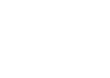 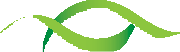 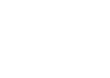 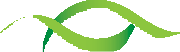 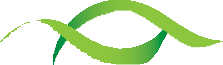 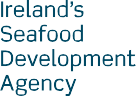 1. Programme – please tick appropriate box1. Programme – please tick appropriate box1. Programme – please tick appropriate box1. Programme – please tick appropriate box1. Programme – please tick appropriate box  Fishing Vessel Engineering Skills    Fishing Vessel Engineering Skills    Fishing Vessel Engineering Skills    Fishing Vessel Engineering Skills    Marine Engineering Processes and Operations  Marine Engineering Processes and Operations  Marine Engineering Processes and Operations  Marine Engineering Processes and OperationsLocationLocation  Commencement Date2. Personal Details2. Personal Details2. Personal Details2. Personal Details2. Personal Details2. Personal DetailsFirst Name(s)SurnameSurnameAddress  Eircode  EircodeEmail AddressTelephone Number (mobile)3. Entry Requirements – Q1 & Q2 are applicable to both programmes, Q4, Q5, Q6, Q7 & Q8 are applicable to Fishing Vessel Engineering Skills only. Please refer to the course brochure when completing this section.3. Entry Requirements – Q1 & Q2 are applicable to both programmes, Q4, Q5, Q6, Q7 & Q8 are applicable to Fishing Vessel Engineering Skills only. Please refer to the course brochure when completing this section.3. Entry Requirements – Q1 & Q2 are applicable to both programmes, Q4, Q5, Q6, Q7 & Q8 are applicable to Fishing Vessel Engineering Skills only. Please refer to the course brochure when completing this section.3. Entry Requirements – Q1 & Q2 are applicable to both programmes, Q4, Q5, Q6, Q7 & Q8 are applicable to Fishing Vessel Engineering Skills only. Please refer to the course brochure when completing this section.3. Entry Requirements – Q1 & Q2 are applicable to both programmes, Q4, Q5, Q6, Q7 & Q8 are applicable to Fishing Vessel Engineering Skills only. Please refer to the course brochure when completing this section.3. Entry Requirements – Q1 & Q2 are applicable to both programmes, Q4, Q5, Q6, Q7 & Q8 are applicable to Fishing Vessel Engineering Skills only. Please refer to the course brochure when completing this section.3. Entry Requirements – Q1 & Q2 are applicable to both programmes, Q4, Q5, Q6, Q7 & Q8 are applicable to Fishing Vessel Engineering Skills only. Please refer to the course brochure when completing this section.3. Entry Requirements – Q1 & Q2 are applicable to both programmes, Q4, Q5, Q6, Q7 & Q8 are applicable to Fishing Vessel Engineering Skills only. Please refer to the course brochure when completing this section.3. Entry Requirements – Q1 & Q2 are applicable to both programmes, Q4, Q5, Q6, Q7 & Q8 are applicable to Fishing Vessel Engineering Skills only. Please refer to the course brochure when completing this section.3. Entry Requirements – Q1 & Q2 are applicable to both programmes, Q4, Q5, Q6, Q7 & Q8 are applicable to Fishing Vessel Engineering Skills only. Please refer to the course brochure when completing this section.3. Entry Requirements – Q1 & Q2 are applicable to both programmes, Q4, Q5, Q6, Q7 & Q8 are applicable to Fishing Vessel Engineering Skills only. Please refer to the course brochure when completing this section.Q1Junior Cycle (or equivalent) No No YesYearMath’s GradeMath’s GradeQ2Please give details of your highest Math’s       grade to date e.g. Leaving cert – Ordinary Level BPlease give details of your highest Math’s       grade to date e.g. Leaving cert – Ordinary Level BPlease give details of your highest Math’s       grade to date e.g. Leaving cert – Ordinary Level BQ3Marlins Test, if applicable No No YesResultQ4BIM Deckhand Programme No No YesYearQ5Seafarer Medical Certificate (ENG 11) No NoYesExpiryQ6Please indicate which entry route is being appliedOption 1 Option 1 Option 2 Option 2 Option 2 Option 2 Option 2 Option 2 Q7   Please give details of STCW Certificates, if applying under Option 2 (Alternative Entry Route)   Please give details of STCW Certificates, if applying under Option 2 (Alternative Entry Route)   Please give details of STCW Certificates, if applying under Option 2 (Alternative Entry Route)   Please give details of STCW Certificates, if applying under Option 2 (Alternative Entry Route)   Please give details of STCW Certificates, if applying under Option 2 (Alternative Entry Route)   Please give details of STCW Certificates, if applying under Option 2 (Alternative Entry Route)   Please give details of STCW Certificates, if applying under Option 2 (Alternative Entry Route)   Please give details of STCW Certificates, if applying under Option 2 (Alternative Entry Route)   Please give details of STCW Certificates, if applying under Option 2 (Alternative Entry Route)   Please give details of STCW Certificates, if applying under Option 2 (Alternative Entry Route)Q7STCW CourseSTCW CourseSTCW CourseCourse ProviderCourse ProviderCourse ProviderCourse ProviderCourse ProviderDate CompletedDate CompletedQ7   Personal Survival Techniques   Personal Survival Techniques   Personal Survival TechniquesQ7Fire Fighting and Fire PreventionFire Fighting and Fire PreventionFire Fighting and Fire PreventionQ7Elementary First AidElementary First AidElementary First AidQ7Personal Safety and Social ResponsibilitiesPersonal Safety and Social ResponsibilitiesPersonal Safety and Social ResponsibilitiesQ8     Please give details of sea time on Declaration of Sea Service form (supplied by BIM), if applying under Option 2 (Alternative Entry Route)   Please give details of sea time on Declaration of Sea Service form (supplied by BIM), if applying under Option 2 (Alternative Entry Route)   Please give details of sea time on Declaration of Sea Service form (supplied by BIM), if applying under Option 2 (Alternative Entry Route)   Please give details of sea time on Declaration of Sea Service form (supplied by BIM), if applying under Option 2 (Alternative Entry Route)   Please give details of sea time on Declaration of Sea Service form (supplied by BIM), if applying under Option 2 (Alternative Entry Route)   Please give details of sea time on Declaration of Sea Service form (supplied by BIM), if applying under Option 2 (Alternative Entry Route)   Please give details of sea time on Declaration of Sea Service form (supplied by BIM), if applying under Option 2 (Alternative Entry Route)   Please give details of sea time on Declaration of Sea Service form (supplied by BIM), if applying under Option 2 (Alternative Entry Route)   Please give details of sea time on Declaration of Sea Service form (supplied by BIM), if applying under Option 2 (Alternative Entry Route)   Please give details of sea time on Declaration of Sea Service form (supplied by BIM), if applying under Option 2 (Alternative Entry Route)4. Learner Supports/Reasonable AccommodationIf you have an access issue, or wish to disclose a disability, specific learning difficulty, or health issue, please contact BIM’s access officer on 01 2144100 or email: accessofficer@bim.ie Alternatively, you can discuss with your trainer or the course administrator.5. Data ProtectionBIM is compliant with all relevant Data Protection Legislation, including the General Data Protection Regulation (GDPR) and the Data Protection Act 2018. The data you provide will only be retained and processed for the purposes described in the BIM Privacy Policy. This policy and the BIM Data Protection Policy are available at bim.ie for your review.6. Declaration6. Declaration6. Declaration6. DeclarationI confirm that the details I have given are accurate and correct to the best of my knowledge and that I meet the entry requirements as outlined in the course brochure and/or on the BIM website. I agree that my data may be used in line with BIM’s data protection policy.I confirm that the details I have given are accurate and correct to the best of my knowledge and that I meet the entry requirements as outlined in the course brochure and/or on the BIM website. I agree that my data may be used in line with BIM’s data protection policy.I confirm that the details I have given are accurate and correct to the best of my knowledge and that I meet the entry requirements as outlined in the course brochure and/or on the BIM website. I agree that my data may be used in line with BIM’s data protection policy.I confirm that the details I have given are accurate and correct to the best of my knowledge and that I meet the entry requirements as outlined in the course brochure and/or on the BIM website. I agree that my data may be used in line with BIM’s data protection policy.Applicant SignatureDate